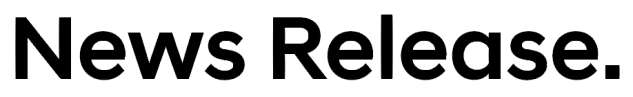 Hyundai Motor receives two AutomotiveINNOVATIONS awards for most innovative brand Hyundai Motor receives significant PwC and CAM awards for pioneering product strategyThe awards were accepted by Jürgen Keller, Managing Director Hyundai Motor GermanyHyundai Kona Electric and NEXO were noted as important innovation driversOffenbach, 09 July 2019 — Hyundai has received two further major awards for the future-oriented direction of its drive technologies. The company was honoured for the first time as ‘Most Innovative Volume Brand’ and ‘Most Innovative Volume Brand - Alternative Drives’ at the 2019 AutomotiveINNOVATIONS Awards evening by the Center of Automotive Management (CAM) and PricewaterhouseCoopers (PwC).Jürgen Keller, Managing Director of Hyundai Motor Germany, accepted the prizes at a festive gala event in the Sky Lobby on the 48th floor of the PwC company headquarters. "Hyundai has been committed to sustainability for a long time," said Keller. "The company’s words were followed by deeds that resulted in numerous innovations. Hyundai is currently the only manufacturer in the world to offer all major alternative drive forms in its series production: full-electric, hybrid, 48-volt mild hybrid, plug-in hybrid, and fuel cell."Kona Electric - the electric car with the highest range in the small SUV segmentThe innovations in alternative drive systems earned Hyundai success in the ‘Most Innovative Volume Brand’ category, which Hyundai completed with a total of 43 index points ahead of Ford and VW. "One of the reasons for this is the particularly high proportion of innovations (almost 18 per cent) that can be attributed to alternative drive systems," according to the jury's statement. These include, for example, the Hyundai Kona Electric, the most wide-ranging battery electric vehicle in the small SUV segment. NEXO impresses with higher efficiencyThe jury also considers the Hyundai NEXO to be one of the most important innovators: "In addition to its fuel cell drive, it features a Blind Spot View Monitor, the Highway Driving Assist function and the Remote Parking function, which enables a vehicle to be parked fully automatically for the first time in this segment.”Hyundai Kona Electric and NEXO also play a decisive role in the presentation of the ‘Most Innovative Volume Brand - Alternative Drives’ award. With the new NEXO, Hyundai is already offering the second generation Fuel Cell vehicle after the 2013 released ix35 Fuel Cell, which is the world's first series-produced fuel cell vehicle. The range of 666 kilometres (according to WLTP standard) also played an important role, making the NEXO the ideal alternative drive option for long distances.CAM database as basis for innovation studyThe awards are based on a study among car manufacturers and suppliers, and on the CAM database of the independent scientific institute for empirical automotive and mobility research Center of Automotive Management in Bergisch-Gladbach, which is headed by the well-known car expert Prof. Dr. Stefan Bratzel. The most outstanding innovations of the year within the automotive industry are determined based on this data.- End – About Hyundai Motor Europe HQ
Hyundai Motor Europe HQ was formally established in 2000 with its main office in Offenbach, Germany. Hyundai currently sells cars in 41 European countries through 3,000 outlets and in 2018 achieved registrations of 543,292 vehicles in the region – an increase of 3.9 percent compared to 2017, a higher rate than the market average. 2018 was the fourth consecutive year with a record sales result. 75 percent of the vehicles Hyundai sold in the region are models designed, engineered, tested and built in Europe to meet the needs of European customers, served by the company’s extensive European infrastructure. This includes two factories in the Czech Republic and Turkey, which have a combined annual capacity of 600,000 units. Hyundai is proud to offer the youngest product line-up in Europe: 90 per cent of the models are less than two years old. Hyundai offers its unique Five Year Unlimited Mileage Warranty package with all new cars sold in the region, providing customers with a five-year warranty with no mileage limit, five years of roadside assistance and five years of vehicle health checks.More information about Hyundai Motor Europe HQ and its products is available at www.hyundai.news.Follow Hyundai Motor Europe HQ on Twitter @HyundaiEurope and Instagram @hyundainewsContactFlorian Buengener					Beatrice LuiniDeputy General Manager Corporate & Brand PR		Corporate & Brand PR Specialistfbuengener@hyundai-europe.com				bluini@hyundai-europe.com+49(0)69 271472 – 465					+49(0)69 271472 - 466About Hyundai Motor
Established in 1967, Hyundai Motor Company is committed to becoming a lifetime partner in automobiles and beyond with its range of world-class vehicles and mobility services offered available in more than 200 countries. Employing more than 110,000 employees worldwide, Hyundai sold more than 4.5 million vehicles globally. Hyundai continues to enhance its product line-up with vehicles that are helping to build solutions for a more sustainable future, such as NEXO – the world’s first dedicated hydrogen-powered SUV.Disclaimer: Hyundai Motor Company believes the information contained herein to be accurate at the time of release. However, the company may upload new or updated information if required and assumes that it is not liable for the accuracy of any information interpreted and used by the reader.